This Box is For Office Use Only				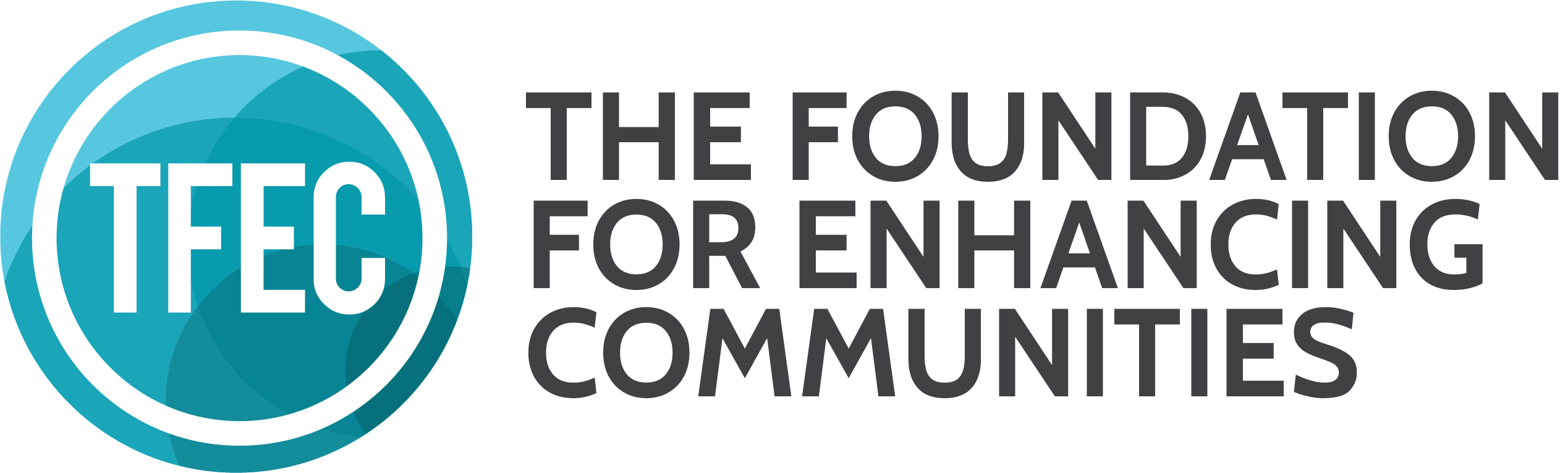 Grant #__________________________________			Date Received ___________________________	☐ FIMS  	☐ Tracker  	☐ Report	              			             GRANTEE REQUIREMENT			         CHILDREN’S HOME FOUNDATION FUND								                     2018 FINAL EVALUATION COVER SHEETTo be eligible for future funding, grantees must provide a Final Evaluation documenting grant use to the Children’s Home Foundation Fund, a fund of The Foundation for Enhancing Communities.  The Final Evaluation must be completed and submitted when all funds have been expended but no later than sixty (60) days following completion of the project or thirty (30) days following the end of the grant term.  Unexpended grant funds must be returned to the Children’s Home Foundation Fund when all funds have been expended but no later than sixty (60) days following completion of the project or thirty (30) days following the end of the grant term.  Please note that a copy of this Final Evaluation Cover Sheet must accompany your Final Evaluation submission.  All Final Evaluations must be mailed or delivered to: The Foundation for Enhancing Communities, Attn: Jennifer Strechay, PO Box 678, 200 North 3rd Street, 8th Floor, Harrisburg, PA 17108-0678.  This form may also be downloaded and printed at www.tfec.org/nonprofits/evaluation-forms/.  Contact Jennifer Strechay, Program Officer for Community Investment, at jstrechay@tfec.org or 717-231-446 with any questions. Name of Organization:  Project Title:	_______________________________________________________________________________Amount Awarded:  Name & Title of Person Submitting Report: Date Submitted:_____________________________________________________________________________ Phone:				  Fax:				E-Mail: Please answer the following questions in narrative form:Did the implemented project differ from what was proposed in any way? Explain in detail.What was your project’s most notable success?What was your project’s biggest challenge?Please provide a brief story that illustrates how this project helped economically disadvantaged children in Dauphin, Cumberland and/or Perry Counties.Please provide an outline of actual expenditures compared to the budgeted expenditures for the project.